En relación con la información publicada en el Documento 3, tengo el honor de transmitir a la Conferencia, en anexo al presente documento, la candidatura del:Dr. Ievgen KHAIROV (Ucrania)para el cargo de miembro de la Junta del Reglamento de Radiocomunicaciones.	Dr. Hamadoun I. TOURÉ
	Secretario GeneralAnexo:	1AnexoSERVICIO ESTATAL DE COMUNICACIONES
ESPECIALES Y PROTECCIÓN DE LA INFORMACIÓN
Solomianska, 13, Kiev, 03680 Ucrania
Tel: (+38044) 281-92-10
Fax: (+38044) 281-94-83
Correo-e: info@dsszi.gov.ua Dr. Hamadoun I. Touré
Secretario General
Unión Internacional de Telecomunicaciones (UIT)
Place des Nations
1211 Ginebra 20 Suiza
Fax: +41 22 730 66 27
Correo-e: ppelections@itu.intAsunto:	Candidatura al cargo de miembro de la Junta del Reglamento de RadiocomunicacionesEstimado Dr. Touré:En respuesta a su Carta Circular Nº 165 de 21 de octubre de 2013, tengo el honor de presentar en nombre de la Administración de Ucrania la candidatura del Dr. Ievgen Khairov para la elección al cargo de miembro de la Junta del Reglamento de Radiocomunicaciones (RRB) en representación de la Región C, "Europa del Este y Asia Septentrional", en la Conferencia de Plenipotenciarios (PP-14), que tendrá lugar en Busán, República de Corea, del 20 de octubre al 7 de noviembre de 2014.El Dr. Khairov ha sido un miembro clave de la Delegación de Ucrania en tres Conferencias Mundiales de Radiocomunicaciones, en la Conferencia Regional de Radiocomunicaciones 2004/2006 y en distintas reuniones de las Comisiones de Estudio del UIT-R, ha desempeñado un papel destacado en el desarrollo de un sistema nacional de gestión del espectro que esté en consonancia con la normativa de la UIT y ha desarrollado una larga labor en el seno de la Conferencia Europea de Administraciones de Correos y Telecomunicaciones (CEPT) y de la Comunidad Regional de Comunicaciones (CRC). Por toda esta experiencia profesional, el Dr. Khairov cumple los requisitos establecidos en el Número 93 de la Constitución de la UIT, a saber que está "perfectamente capacitados en el ámbito de las radiocomunicaciones y con experiencia práctica en materia de asignación y utilización de frecuencias" y conoce " las condiciones geográficas, económicas y demográficas de una región particular del globo".Por su amplia experiencia a nivel nacional, regional e internacional, su excelente competencia profesional y su sólida formación académica en el ámbito de la gestión y la utilización del espectro de radiofrecuencia, la Administración de Ucrania confía en que la incorporación del Dr. Khairov a la RRB redundará muy positivamente en todos los Estados Miembros de la UIT.Se adjunta el currículum vítae del Dr. Khairov.Deseo aprovechar esta oportunidad para reiterarle el testimonio de mi más alta consideración,Volodymyr Zvieriev
PresidenteAdjunto: Currículum vítae del Dr. Khairov (3 páginas)Conferencia de Plenipotenciarios 
de la Unión Internacional de Telecomunicaciones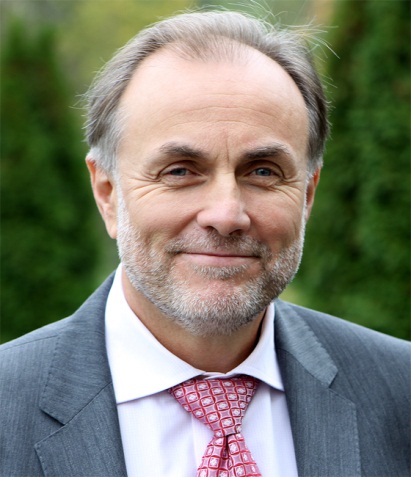 Busán, República de Corea, 20 de octubre – 7 de noviembre de 2014Currículum vítae Dr. IEVGEN KHAIROVCandidato de Ucrania al cargo de miembro de la
Junta del Reglamento de Radiocomunicaciones (Región C)INFORMACIÓN PERSONALNombre	Ievgen KHAIROVCargo actual	Primer Jefe adjunto del Centro Estatal de Ucrania de 	RadiofrecuenciasFecha y lugar de nacimiento	24 de octubre de 1959, Makyivka, UcraniaNacionalidad	UcranianaEstado civil	Casado, una hija Idiomas	Inglés, ruso, alemán, ucraniano Información de contacto	Tel: + 380 444228103
	Fax: + 380 44 4228181
	Correo-e: kew@ucrf.gov.uaEXPERIENCIA PROFESIONAL 2006 – actualidad	Primer Jefe adjunto del Centro Estatal de Ucrania de Radiofrecuencias (UCRF)2002 – 2006	Jefe adjunto, Departamento de Asignaciones de Radiofrecuencia, UCRF 2001 – 2002	Jefe adjunto, UCRF – Jefe del Servicio de Asignaciones Generales 	de Radiofrecuencia1976 – 2001	Fuerzas armadas de Ucrania y de la URSS, Coronel en la reserva.		Otra experiencia profesional: ingeniero, docente, investigador, jefe de laboratorio, jefe de departamento, Jefe adjunto del Departamento de Investigaciones Científicas del Centro Científico de Comunicaciones, Reconocimiento y Guerra Electrónica del Ministerio de Defensa de Ucrania.Trabajador distinguido de las Industrias de Servicios de Ucrania (Decreto del Presidente de Ucrania #640/2012 de fecha 16.11.2012), Trabajador distinguido de la Industria de las Comunicaciones de Ucrania (2006).ACTIVIDADES INTERNACIONALESCon 33 años de experiencia técnica, académica, científica, administrativa y en el ámbito de la investigación a sus espaldas, el Dr. Khairov ha participado activamente durante los últimos 12 años en las actividades de la UIT, de la CRC y de la CEPT a nivel regional relacionadas con la gestión del espectro y la regulación de las radiocomunicaciones. Cabe destacar su profunda implicación en la preparación y la labor de tres CMR, RRC04/06 y otras conferencias y reuniones de alto nivel, en las que encabezó el grupo de expertos sobre gestión del espectro de la Delegación de Ucrania, así como su participación en numerosos talleres y seminarios de la UIT, que se enumeran a continuación. Coordina la actividad del URCF en cuanto que miembro del Sector de Radiocomunicaciones de la UIT (desde 2008), así como la relacionada con los grupos de trabajo del CRC y del CEPT.Unión Internacional de Telecomunicaciones (UIT)2013		Seminario de la UIT para la CEI/Europa "Gestión del espectro de radiofrecuencias: la comprobación técnica como herramienta para la gestión del espectro de radiofrecuencias"2012, 2007, 2003	Conferencias Mundiales de Radiocomunicaciones2012		Grupos Mixtos de Tareas Especiales 4-5-6-7 del UIT-R sobre los puntos del orden del día 1.1 y 1.2 de la CMR-152011		Reunión Preparatoria de la Conferencia para la CMR-122011		Simposio Mundial para Organismos Reguladores2010, 2006	Seminarios Mundiales de Radiocomunicaciones de la BR2010		Taller de la UIT "Comprobación técnica y mejora de la eficacia en la utilización del espectro"2009		Grupo de Trabajo 1B de la CE 1 del UIT-R – Metodologías para la gestión del espectro y estrategias económicas 2009		Grupo de Trabajo 5A de la CE 5 del UIT-R – Servicio móvil terrestre por encima de 30 MHz (excluidas las IMT); servicio de aficionados y servicio de aficionados por satélite2008		Taller de la UIT "Comprobación técnica del espectro hoy y en el futuro. Actividades, desafíos y soluciones"2007		Asamblea Mundial de Normalización de las Telecomunicaciones2006, 2004	Conferencia Regional de Radiocomunicaciones para la planificación del servicio de radiodifusión digital terrenal en partes de las Regiones 1 y 3 en las bandas de frecuencias 174-230 MHz y 470-862 MHz (1ª y 2ª reuniones)2006		Seminario de la UIT "Tendencias en el desarrollo de sistemas nacionales de comprobación técnica del espectro"2005		Grupo de Planificación entre Reuniones (CRR-04/06)2005		Taller de la UIT "Automatización de la gestión del espectro"2004		Grupo de Trabajo de la Comisión Especial para Asuntos Reglamentarios y de Procedimiento2004		Taller de la UIT "Comprobación técnica del espectro de frecuencias radioeléctricas"2002		Conferencia Mundial de Desarrollo de las Telecomunicaciones2002		Grupo de Trabajo 8F de la CE 8 del UIT-R sobre las IMT-2000 y sistemas posteriores a las IMT-2000Comunidad Regional de Comunicaciones (CRC)2011 – actualidad	Vicepresidente de la Comisión de la CRC sobre regulación del espectro de radiofrecuencias y utilización de órbitas satelitales2012 – actualidad	Presidente del Grupo de Trabajo sobre gestión del espectro de radiofrecuencias2010, 2011	Reuniones mixtas CEPT-CRC de preparación para la CMR-122008 – 2011	Vicepresidente de la Comisión de la CRC sobre comunicación por satélite, televisión y radiodifusión sonora2005 – 2009	Presidente del Grupo de Trabajo encargado de estudiar la necesidad de elaborar un Cuadro Común de Atribución de Frecuencias para los países de la CEI2002 – 2008	Vicepresidente de la Comisión de la CRC sobre regulación del espectro de radiofrecuencias y CEM de instalaciones electrónicas de radiocomunicaciones2004 – 2006	Participante en el Grupo de Coordinación de la CRC de preparación para la CRR-06Conferencia Europea de Administraciones de Correos y Telecomunicaciones (CEPT)2002 – 2009	Grupo de Trabajo del ECC sobre gestión de frecuencias (GT GF)2002 – 2007	Grupo del ECC de preparación para la Conferencia (GPC)2005		Grupo de Trabajo del ECC sobre la Conferencia Regional de Radiocomunicaciones 2006 (GT CRR-06)2003		Grupo de Trabajo del ECC sobre ingeniería del espectro (GT IE)2003		Conferencia de la CEPT2003		Equipo de Proyecto 22 del GT GF sobre supervisión y observancia2002		Jefe de la Delegación de Ucrania en la Reunión multilateral de la CEPT sobre el arreglo especial relativo al uso de la banda de frecuencias 1452-1479.5 MHz para T-DAB (Maastricht) ACTIVIDADES NACIONALESEl Dr. Khairov ha desempeñado un papel clave en el desarrollo de un sistema actualizado de gestión del espectro radioeléctrico para Ucrania que esté en consonancia con lo que establecen las regulaciones de la UIT. En el seno de la autoridad nacional de gestión de las frecuencias, se encarga de las actividades, incluidas las internacionales, relacionadas con la asignación, la atribución, la planificación, la compartición, la coordinación y la notificación del espectro de radiofrecuencia, tanto del servicio terrenal como del espacial.Entre las actividades principales que se han llevado a cabo bajo su dirección cabe destacar:–	desarrollo del marco legislativo para la gestión nacional del espectro de radiofrecuencia, incluida la Ley sobre recursos de radiofrecuencia de Ucrania, el Cuadro nacional de atribución de bandas de radiofrecuencia, el Plan de utilización de recursos de radiofrecuencia o el Reglamento de radiocomunicaciones del servicio de aficionados, entre otros,–	automatización del proceso de asignación de frecuencias (tramitación de solicitudes, cálculos EMC, creación de una base de datos unificada de asignaciones, autorización, etc.),–	estudios de compartición de frecuencia para distintos servicios de radiocomunicaciones (p. ej., CDMA frente a E-GSM, radiolocalización frente a TV, estaciones de acceso a la banda ancha, CDMA-450, DVB-T2, etc.), –	planificación de DVB-T (en 2011, Ucrania instaló la mayor red DVB-T2 del mundo, que incluía 4 multiplexores y 664 asignaciones de frecuencias y permitía la coexistencia de la radiodifusión de televisión digital y analógica),–	aplicación de mecanismos para determinar la calidad de servicio y la calidad de la cobertura,–	planificación y asignación de frecuencias durante la fase final del Campeonato de Europa de Selecciones EURO-2012 en Ucrania.El Dr. Khairov ha encabezado la Delegación de Ucrania en numerosas reuniones bilaterales y multilaterales de coordinación y planificación transfronteriza de frecuencias.EDUCACIÓN Y LOGROS ACADÉMICOS1988	Doctor en Ingeniería1986 – 1989	Docente en la Institución Educativa Militar Superior de Comunicaciones de Stavropol 1983 – 1986	Estudios de posgrado en la Institución Educativa Militar Superior de Kharkiv, bautizada en homenaje a M. Krylov, Mariscal del Ejército de la URSS1976 – 1981	Institución Educativa Militar Superior de Kharkiv, bautizada en homenaje a M. Krylov, Mariscal del Ejército de la URSS, ámbito: sistemas de gestión y comunicaciones; especialidad: ingeniería de radiofrecuenciaPUBLICACIONESEl Dr. Khairov es autor o coautor de unas 40 publicaciones científicas y académicas sobre diferentes cuestiones técnicas del ámbito de las comunicaciones, entre otras la gestión y la comprobación técnica del espectro, la utilización de las frecuencias o las técnicas de automatización.RESUMENEl Dr. Khairov es un experto acreditado que posee una competencia profesional excelente y una sólida formación académica y con experiencia en la gestión y la utilización del espectro de radiofrecuencia a nivel nacional, regional e internacional.El Dr. Khairov ha sido un miembro clave de la Delegación de Ucrania en tres Conferencias Mundiales de Radiocomunicaciones, la Conferencia Regional de Radiocomunicaciones 2004/2006 y numerosas reuniones y talleres del UIT-R. Asimismo, como Vicepresidente de distintas comisiones de la Comunidad Regional de Comunicaciones (CRC) y Presidente de los grupos de trabajo que se ocupan de la gestión y la utilización del espectro, ha desarrollado una larga labor en la CRC, y ha participado activamente en los principales grupos de trabajo de la Conferencia Europea de Administraciones de Correos y Telecomunicaciones (CEPT). Ha tenido un papel importante en el desarrollo del sistema nacional de gestión de radiofrecuencias y de un marco legislativo acorde a los reglamentos de la UIT. Posee experiencia concreta en un gran número de ámbitos técnicos, normativos y de política relativos a la asignación, la atribución, la planificación, la compartición y la coordinación de frecuencias y la aplicación del Reglamento de Radiocomunicaciones. ______________Conferencia de Plenipotenciarios (PP-14)
Busán, 20 de octubre - 7 de noviembre de 2014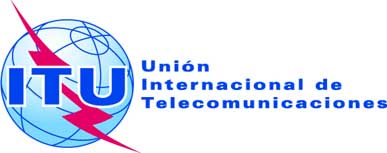 SESIÓN PLENARIADocumento 41-S14 de abril de 2014Original: inglésNota del Secretario GeneralNota del Secretario GeneralCANDIDATURA AL CARGO DE MIEMBRO DE LA JUNTA DEL
REGLAMENTO DE RADIOCOMUNICACIONESCANDIDATURA AL CARGO DE MIEMBRO DE LA JUNTA DEL
REGLAMENTO DE RADIOCOMUNICACIONES